TEKİRDAĞ NAMIK KEMAL ÜNİVERSİTESİ………………….. DEKANLIĞINA/MÜDÜRLÜĞÜNEFakültenizin/Yüksekokulunuzun/Meslek Yüksekokulunuzun ……………………… Bölümü, ………………… numaralı ……… sınıf öğrencisiyim. Üniversitemiz Önlisans ve Lisans Eğitim-Öğretim Yönetmeliğinin 19. Maddesinin (2) fıkrası gereğince; (Öğrenciler DB, CC, CB, BB, BA notları ile başarılı oldukları dersleri not yükseltmek için tekrarlayabilirler. Tekrarlanan derste önceki not ne olursa olsun, alınan son not geçerlidir. Ders tekrarı durumundaki öğrencilerin bir yarıyılda alabilecekleri kredi toplamının, ortak zorunlu dersler hariç bu Yönetmeliğin 15 inci maddesinde belirtilen üst sınırı aşmaması gerekir ibaresine göre) 20..… yılında geçtiğim ve aşağıda belirtmiş olduğum dersi / dersleri genel akademik ortalamamı yükseltmek amacıyla tekrar almak istiyorum. Not durum belgem ekte sunulmuştur.Gereğini arz ederim.             …. /…. / 202...Adı Soyadı : İmza	:Eki:1- Not Durum Belgesi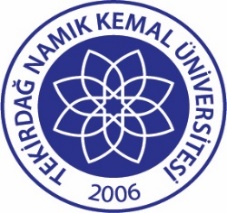 TNKÜDERS NOTU YÜKSELTME TALEP DİLEKÇESİDoküman No:EYS-FRM-476TNKÜDERS NOTU YÜKSELTME TALEP DİLEKÇESİHazırlama Tarihi:17.10.2022TNKÜDERS NOTU YÜKSELTME TALEP DİLEKÇESİRevizyon Tarihi:--TNKÜDERS NOTU YÜKSELTME TALEP DİLEKÇESİRevizyon No:0TNKÜDERS NOTU YÜKSELTME TALEP DİLEKÇESİToplam Sayfa Sayısı:1S.NODERS KODUDERS DÖNEMİDERSİN/DERSLERİN ADIDERS NOTU(Harf Olarak)12345678